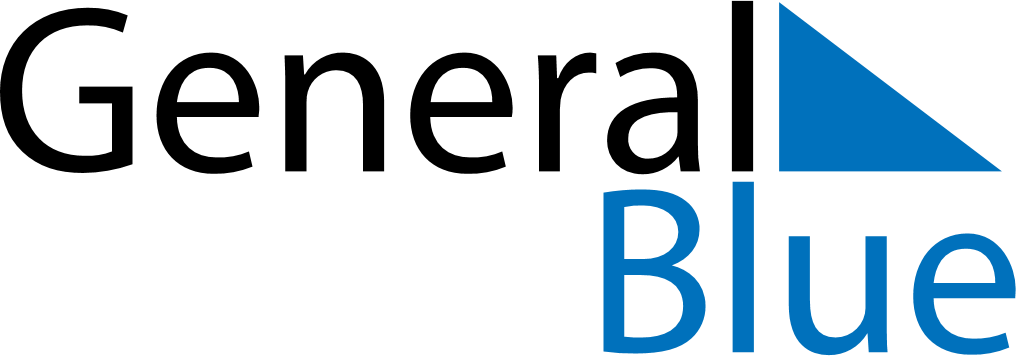 March 2024March 2024March 2024March 2024March 2024March 2024March 2024Naustdal, Vestland, NorwayNaustdal, Vestland, NorwayNaustdal, Vestland, NorwayNaustdal, Vestland, NorwayNaustdal, Vestland, NorwayNaustdal, Vestland, NorwayNaustdal, Vestland, NorwaySundayMondayMondayTuesdayWednesdayThursdayFridaySaturday12Sunrise: 7:38 AMSunset: 6:00 PMDaylight: 10 hours and 22 minutes.Sunrise: 7:35 AMSunset: 6:03 PMDaylight: 10 hours and 28 minutes.34456789Sunrise: 7:31 AMSunset: 6:06 PMDaylight: 10 hours and 34 minutes.Sunrise: 7:28 AMSunset: 6:08 PMDaylight: 10 hours and 39 minutes.Sunrise: 7:28 AMSunset: 6:08 PMDaylight: 10 hours and 39 minutes.Sunrise: 7:25 AMSunset: 6:11 PMDaylight: 10 hours and 45 minutes.Sunrise: 7:22 AMSunset: 6:14 PMDaylight: 10 hours and 51 minutes.Sunrise: 7:19 AMSunset: 6:16 PMDaylight: 10 hours and 57 minutes.Sunrise: 7:16 AMSunset: 6:19 PMDaylight: 11 hours and 3 minutes.Sunrise: 7:13 AMSunset: 6:22 PMDaylight: 11 hours and 9 minutes.1011111213141516Sunrise: 7:09 AMSunset: 6:24 PMDaylight: 11 hours and 14 minutes.Sunrise: 7:06 AMSunset: 6:27 PMDaylight: 11 hours and 20 minutes.Sunrise: 7:06 AMSunset: 6:27 PMDaylight: 11 hours and 20 minutes.Sunrise: 7:03 AMSunset: 6:30 PMDaylight: 11 hours and 26 minutes.Sunrise: 7:00 AMSunset: 6:32 PMDaylight: 11 hours and 32 minutes.Sunrise: 6:57 AMSunset: 6:35 PMDaylight: 11 hours and 38 minutes.Sunrise: 6:53 AMSunset: 6:38 PMDaylight: 11 hours and 44 minutes.Sunrise: 6:50 AMSunset: 6:40 PMDaylight: 11 hours and 49 minutes.1718181920212223Sunrise: 6:47 AMSunset: 6:43 PMDaylight: 11 hours and 55 minutes.Sunrise: 6:44 AMSunset: 6:45 PMDaylight: 12 hours and 1 minute.Sunrise: 6:44 AMSunset: 6:45 PMDaylight: 12 hours and 1 minute.Sunrise: 6:41 AMSunset: 6:48 PMDaylight: 12 hours and 7 minutes.Sunrise: 6:37 AMSunset: 6:51 PMDaylight: 12 hours and 13 minutes.Sunrise: 6:34 AMSunset: 6:53 PMDaylight: 12 hours and 19 minutes.Sunrise: 6:31 AMSunset: 6:56 PMDaylight: 12 hours and 24 minutes.Sunrise: 6:28 AMSunset: 6:59 PMDaylight: 12 hours and 30 minutes.2425252627282930Sunrise: 6:25 AMSunset: 7:01 PMDaylight: 12 hours and 36 minutes.Sunrise: 6:21 AMSunset: 7:04 PMDaylight: 12 hours and 42 minutes.Sunrise: 6:21 AMSunset: 7:04 PMDaylight: 12 hours and 42 minutes.Sunrise: 6:18 AMSunset: 7:06 PMDaylight: 12 hours and 48 minutes.Sunrise: 6:15 AMSunset: 7:09 PMDaylight: 12 hours and 54 minutes.Sunrise: 6:12 AMSunset: 7:12 PMDaylight: 12 hours and 59 minutes.Sunrise: 6:09 AMSunset: 7:14 PMDaylight: 13 hours and 5 minutes.Sunrise: 6:05 AMSunset: 7:17 PMDaylight: 13 hours and 11 minutes.31Sunrise: 7:02 AMSunset: 8:19 PMDaylight: 13 hours and 17 minutes.